Руководствуясь Бюджетным кодексом Российской Федерации, статьей 34 решения Районного Совета депутатов от 03 декабря 2020 года №1-5 «Об утверждении новой редакции Положения о бюджетном устройстве и бюджетном процессе в муниципальном образовании «Ленский район» Республики Саха (Якутия)», Районный Совет депутатов муниципального образования «Ленский район»                                     Р Е Ш И Л:Внести в решение Районного Совета депутатов муниципального образования «Ленский район» от 2 декабря 2021 года № 5-8 «О бюджете муниципального образования «Ленский район» на 2022 год и на плановый период 2023 и 2024 годов» следующие изменения:В статье 1:1.1.1. в подпункте 1 пункта 1 цифры «2 407 532 813,42» заменить цифрами «3 941 511 525,58», цифры «286 214 663,42» заменить цифрами «1 804 517 675,93», цифры «286 214 663,42» заменить цифрами «1 802 276 932,45»;1.1.2. в подпункте 2 пункта 1 цифры «3 556 364 118,20» заменить цифрами «5 162 687 582,09»;1.1.3. в подпункте 3 пункта 1 цифры «1 148 831 304,78» заменить цифрами «1 221 176 056,51»;1.1.4.  в подпункте 1 пункта 2 цифры «2 395 756 910,00» заменить цифрами «3 699 412 051,56», цифры «198 888 910,00» заменить цифрами «1 502 544 051,56», цифры «198 888 910,00» заменить цифрами «1 502 544 051,56», цифры «2 505 107 970,00» заменить цифрами «3 826 942 498,89», цифры «197 667 500,00» заменить цифрами «1 519 502 028,89», цифры «197 667 500,00» заменить цифрами «1 519 502 028,89».В статье 3:в пункте 9 цифры «7 861 986,92» заменить цифрами «46 189 286,92», цифры «0,00» заменить цифрами «38 327 300,00», цифры «5 222 102,00» заменить цифрами «31 916 302,00», цифры «0,00» заменить цифрами «26 694 200,00», цифры «5 222 102,00» заменить цифрами «31 916 302,00», цифры «0,00» заменить цифрами «26 694 200,00», в пункте 11 цифры «50 000 000,00» заменить цифрами «33 653 821,13»,            1.3. В статье 7:1.3.1. в подпункте 5 пункта 2 цифры «58 937 128,27» заменить цифрами «858 421 ,66»;1.3.2. подпункты 1, 2 пункта 2 исключить;1.3.3. подпункт 5 пункта 2 считать подпунктом 3. 1.4. Приложения 2-8; 11, 12 изложить в новой редакции согласно приложениям 1-9 к настоящему решению.Настоящее решение опубликовать в газете «Ленский вестник» и разместить на сайте администрации муниципального образования «Ленский район».3.   Настоящее решение  вступает в силу с момента опубликования.Контроль исполнения настоящего решения возложить на председателя комиссии по бюджетной, налоговой политике и вопросам экономики Бабаеву А.Н., заместителя главы по инвестиционной и экономической политике Черепанова А. В.МУНИЦИПАЛЬНОЕ ОБРАЗОВАНИЕ«ЛЕНСКИЙ РАЙОН»РЕСПУБЛИКИ САХА (ЯКУТИЯ)РАЙОННЫЙ СОВЕТДЕПУТАТОВ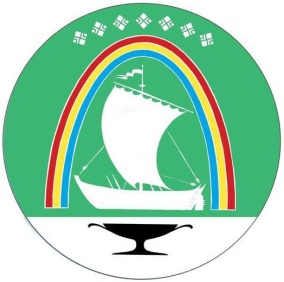 САХА ӨРӨСПYБYЛYКЭТИН «ЛЕНСКЭЙ ОРОЙУОНУН»МУНИЦИПАЛЬНАЙ ТЭРИЛЛИИТЭОРОЙУОН ДЕПУТАТТАРЫН СЭБИЭТЭСАХА ӨРӨСПYБYЛYКЭТИН «ЛЕНСКЭЙ ОРОЙУОНУН»МУНИЦИПАЛЬНАЙ ТЭРИЛЛИИТЭОРОЙУОН ДЕПУТАТТАРЫН СЭБИЭТЭ          РЕШЕНИЕ           СЕССИИ          РЕШЕНИЕ           СЕССИИ            СЕССИЯ           БЫҺААРЫЫ            СЕССИЯ           БЫҺААРЫЫ            г.Ленск            г.Ленск           Ленскэй к           Ленскэй кот 30 июня  2022 года                                                         № 1-4от 30 июня  2022 года                                                         № 1-4от 30 июня  2022 года                                                         № 1-4от 30 июня  2022 года                                                         № 1-4О внесении изменений и дополнений в решение Районного Совета депутатов муниципального образования «Ленский район» от 2 декабря 2021 года  № 5-8 «О бюджете муниципального образования «Ленский район» на 2022 год и на плановый период 2023 и 2024 годов»О внесении изменений и дополнений в решение Районного Совета депутатов муниципального образования «Ленский район» от 2 декабря 2021 года  № 5-8 «О бюджете муниципального образования «Ленский район» на 2022 год и на плановый период 2023 и 2024 годов»О внесении изменений и дополнений в решение Районного Совета депутатов муниципального образования «Ленский район» от 2 декабря 2021 года  № 5-8 «О бюджете муниципального образования «Ленский район» на 2022 год и на плановый период 2023 и 2024 годов»О внесении изменений и дополнений в решение Районного Совета депутатов муниципального образования «Ленский район» от 2 декабря 2021 года  № 5-8 «О бюджете муниципального образования «Ленский район» на 2022 год и на плановый период 2023 и 2024 годов»О внесении изменений и дополнений в решение Районного Совета депутатов муниципального образования «Ленский район» от 2 декабря 2021 года  № 5-8 «О бюджете муниципального образования «Ленский район» на 2022 год и на плановый период 2023 и 2024 годов»О внесении изменений и дополнений в решение Районного Совета депутатов муниципального образования «Ленский район» от 2 декабря 2021 года  № 5-8 «О бюджете муниципального образования «Ленский район» на 2022 год и на плановый период 2023 и 2024 годов»ПредседательГлава 	             Н. К. Сидоркина                              Ж.Ж. Абильманов